Abschluss von studentischen 84er-Projekten 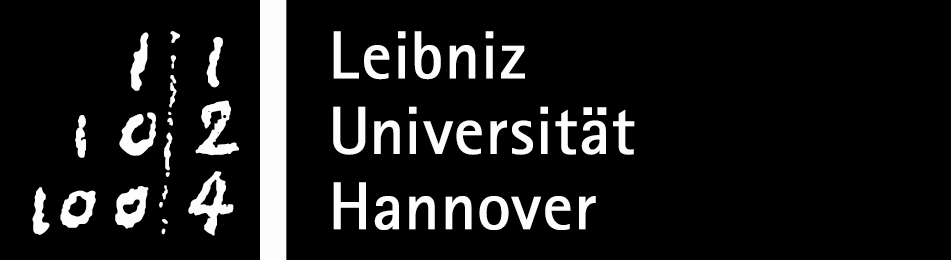 (Studienqualitätsmittel)Sachgebiet 51Wirtschaftsplanung und –steuerung- 51.12 -hierAnordnende EinrichtungAnsprechpartner/-in: Telefon/Email: 			Fax: 									Datum: Das Projekt mit der Projekt-Nr.: , Kostenstelle: ist zum  abgeschlossen worden.Der Vergleich von geplanten und tatsächlichen Ausgaben stellt sich wie folgt dar:Das Projekt schließt mit einem Kassenbestand von  Euro.Positives Restbudget: Die Mittel werden auf die zentrale Projektnummer 84170000 eingezogen.Fehlbetrag: Dieser muss durch SQM des Instituts ausgeglichen werden, und zwar zu Lasten der Projekt-Nr.: .Die Buchungen erfolgen durch das Sachgebiet 51.AnFrau Iris Linke – PS9Datum:	Abschlussbericht Studienqualitätsmittel – Studentisches ProjektGeplante Ausgabeposten (Projektantrag)Geplante Ausgabeposten (Projektantrag)Tatsächliche Ausgaben (SAP)Tatsächliche Ausgaben (SAP)PostenBetragPostenBetragSachlich richtigIm AuftrageSachlich und rechnerisch richtigRechnerisch richtigAngaben der Studentin/des Studenten: Angaben der Studentin/des Studenten: Name: Vorname:Institut / Seminar:Fakultät: E-Mail:Tel.: Fax:Förderung für das Projekt (Titel):SAP-Projektnummer:Bewilligte Mittel: Verausgabte Mittel:Das Projekt wurde am                       bewilligt und in der Zeit vom                       bis                        durchgeführt.                                                                  Unterschrift Antragsteller/in (Student/in)Förderung für das Projekt (Titel):SAP-Projektnummer:Bewilligte Mittel: Verausgabte Mittel:Das Projekt wurde am                       bewilligt und in der Zeit vom                       bis                        durchgeführt.                                                                  Unterschrift Antragsteller/in (Student/in)Angaben der Projektpartnerin/ des Projektpartners im Institut:  	(nur von der/ von dem Projektpartner/in auszufüllen!)Angaben der Projektpartnerin/ des Projektpartners im Institut:  	(nur von der/ von dem Projektpartner/in auszufüllen!)Name:Vorname:Institut / Seminar:Fakultät: Tel.:persönliche E-Mail:E-Mail Sekretariat: Fax: Hiermit bestätige ich, dass das bewilligte Projekt entsprechend der Angaben durchgeführt wurde. Hannover, den                                                 STEMPEL                      Unterschrift Projektpartner/in im Institut                             Hiermit bestätige ich, dass das bewilligte Projekt entsprechend der Angaben durchgeführt wurde. Hannover, den                                                 STEMPEL                      Unterschrift Projektpartner/in im Institut                             Die Institutsleitung nimmt den Bericht zur Kenntnis.Hannover, den               Die Institutsleitung nimmt den Bericht zur Kenntnis.Hannover, den                                                                            STEMPEL                Unterschrift Institutsleitung                                                              STEMPEL                Unterschrift Institutsleitung Kurze Beschreibung der durchgeführten Maßnahme (Ziel und Zweck, erreichter Nutzen für die Verbesserung der Lehr- und Studienqualität):Wann haben die Veranstaltungen stattgefunden? Bitte einzelne Termine benennen sowie den Zeitumfang in Stunden:Teilnehmerzahl:Beschaffte Bücher / Gegenstände / Materialien:Wo sind diese aufbewahrt oder zugänglich?Benennung der beteiligten bzw. betroffenen Lehreinheit(en) und Studiengänge: